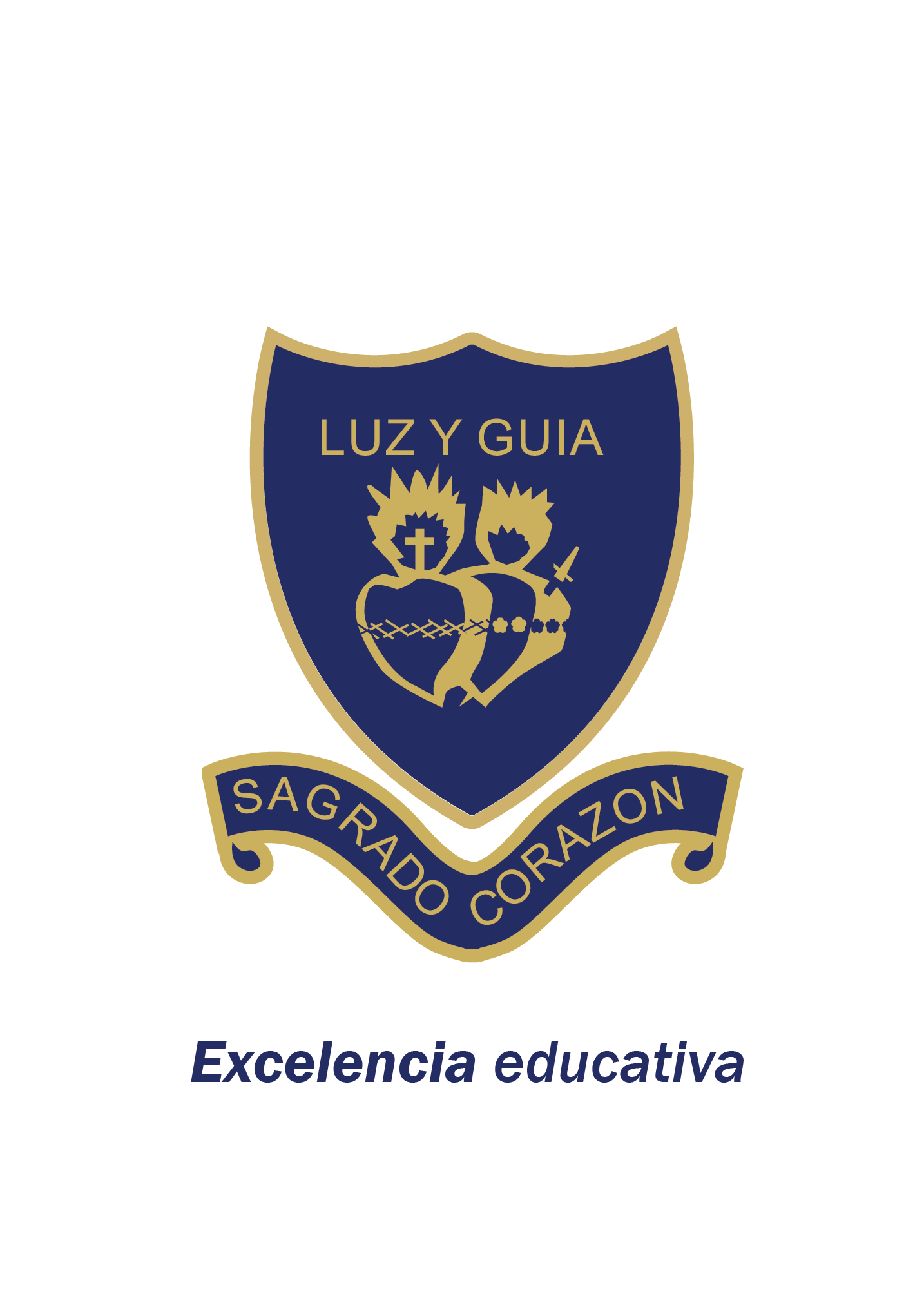 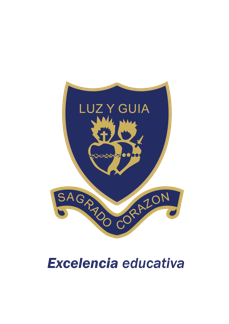 Colegio Sagrado Corazón Luz y Guía Nº 8229MÓDULO 2E-LEARNINGSEGUNDO AÑO – NIVEL SECUNDARIOÁREA QUÍMICA: PROPIEDADES DE LA MATERIAINTRODUCCIÓN:¡Bienvenidos nuevamente! Los saluda la Profesora Sofía Afranllie.En éste módulo, encontrarán todos los materiales y herramientas necesarias para continuar con el periodo de educación a distancia en el área de biología. Con el objetivo de seguir formándonos y aprendiendo, desarrollaremos actividades, a realizar desde sus hogares, contando con el compromiso y la responsabilidad académica de cada uno. ¡Éxitos!Actividad 1: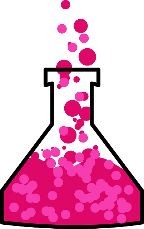 Observa detenidamente los dos videos “Cambios físicos y químicos de la materia” + “Propiedades extensivas e intensivas de la materia”.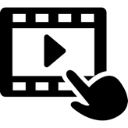 https://www.youtube.com/watch?v=yUNl64QGzIIhttps://www.youtube.com/watch?v=jIp3NkHC0x0Actividad 2:De acuerdo la observación de los videos y la lectura del complemento teórico que transcribiste en el módulo anterior (“Conceptos generales”), desarrolla la siguiente actividad: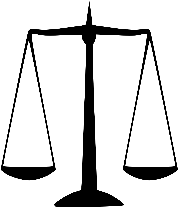 Indica si es V o F según corresponda: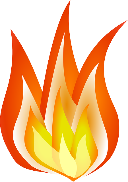 Actividad 3:Transcribe este ejercicio a tu carpeta.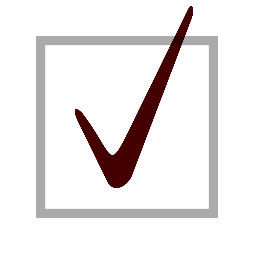 Actividad 4:Enviar al siguiente correo electrónico el desarrollo de la actividad (en Microsoft Word).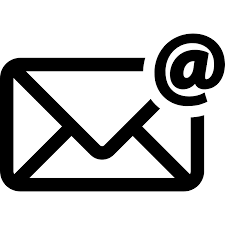 profafranlliesagradocorazon@gmail.comCIERRE DE ACTIVIDADES:¡Felicidades! Terminaste el segundo módulo de educación virtual. Ojalá que puedas seguir avanzando y aprendiendo.Haciendo clic en los siguientes links, podrás acceder a los videos en línea.Los cambios físicos implican una transformación de la materiaLos cambios químicos no modifican la composición original de la materiaEl punto de ebullición es un cambio físicoLa oxidación de un clavo es un cambio físicoLa combustión o quema de un papel es un cambio químicoArrugar un papel es un cambio químicoLas propiedades extensivas dependen de la cantidad de materiaLas propiedades intensivas dependen del tamaño del materialEl peso es una propiedad intensivaCuando regresemos a clases, será revisado.NOTA IMPORTANTE:NOTA IMPORTANTE:Horarios de consulta por mail(a la dirección de correo: profafranlliesagradocorazon@gmail.com)Lunes a Viernes de 8:00 a 14:00 horas.Día y horario límite para la presentación de las actividades:(a la dirección de correo: profafranlliesagradocorazon@gmail.com)Jueves 26 de Marzo del 2020 hasta las 20:00 horas.